Powiatowe Centrum Pomocy Rodzinie                              w Szczecinku informuję, iż z uwagi na stan epidemii w Polsce treningi społeczno-ekonomiczne w ramach projektu „Aktywny Ty” nie będą się odbywały do odwołania. Tut. Centrum na bieżąco będzie informowało o wznowieniu spotkań.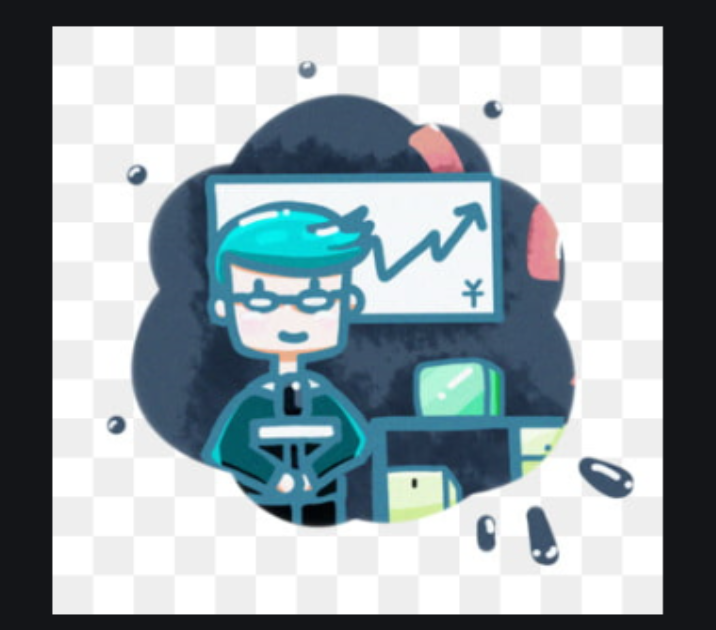 